Year A
FocusSubjectAut1HistoryTeesside Treasures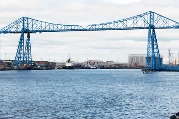 Aut2GeographyCelebrations around the world(short topic leading into Christmas 3/4weeks)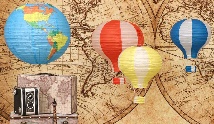 Spr1HistoryTime Travellers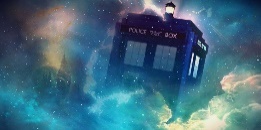 Spr2GeographyExplorers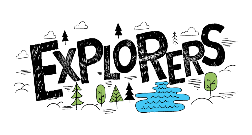 Sum1HistoryKings and Conquerors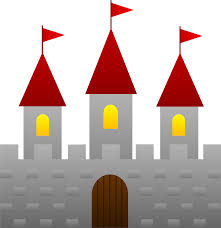 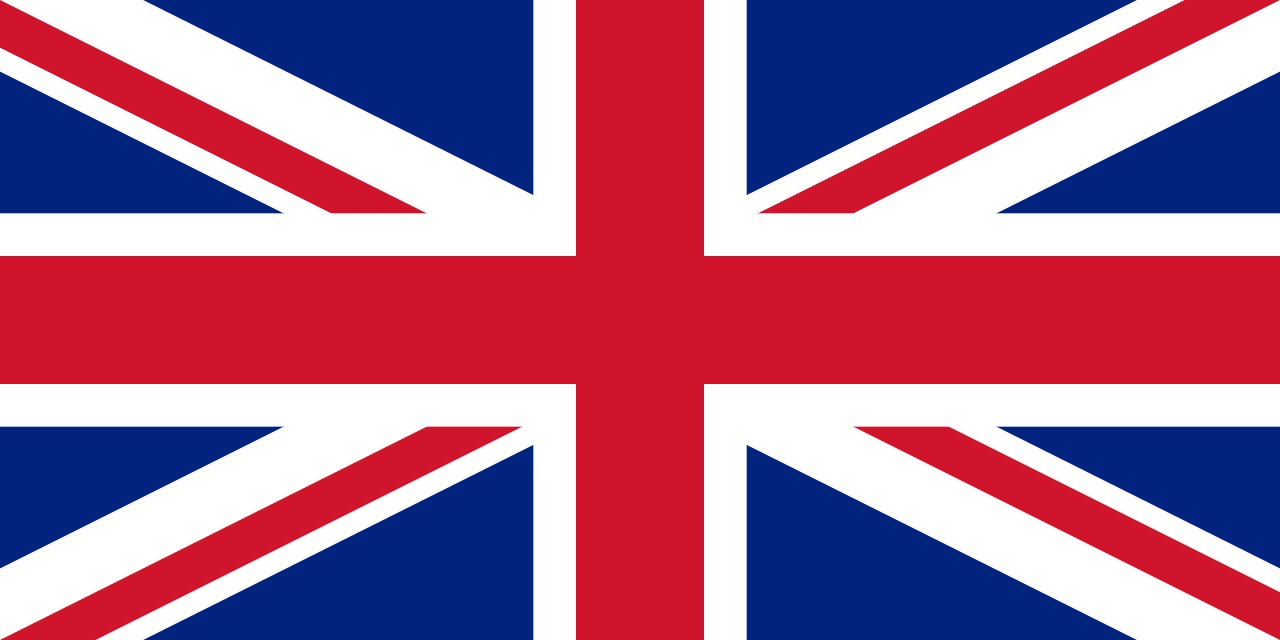 Sum2GeographyGoing Global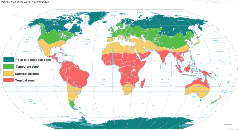 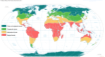 Global Goal-2 Zero hunger13 Climate actionExperiencesEYFS - Museum visit in schoolKS1 - Local Museum/DormanLKS2 – Preston Park museumUKS2-Transporter Bridge/museum/PortChristmas celebrations in school and in churchWhole school Time travel machine (room/area in school created)Set up a museum in school from artefacts made-parent open dayEYFS-Pirate day/treasure huntsKS1-Captain Cook museumKS2-musuem visitMP VisitWhole school royal garden party/tea partyLondon trip/House of Parliament?Focus British ValuesGlobal goal campaigning across the schoolFoundationWhy do you love me so much?
(My Family and Me)(Local area of Acklam)Shall we have a party?
(Festivals)Can we have a pet dinosaur?Where do pirates live?Are dragons real?
(Fairytales/castles)Why do zebras have stripes?
(Hot and cold animals)Key Stage 1History of Middlesbrough – changes in living memory/Families(link to Dorman’s museum)Christmas around the World-EuropeanMary Anning-fossil hunterCaptain Cook – Life as a sailor on board a ship/at sea (CC Early life 1728-1767)(Stewart’s Park museum)Towers, Tunnels and Turrets(Medieval castles & Royalty)World’s Kitchen (Where does our food come from? E.g. Africa linked to seasons and weather and climate)Key Stage 2LKS2- Impact of Victorian era on Middlesbrough(link to Preston Park museum Victorian street)UKS2 – ‘Local history study’ on Middlesbrough port area (Transporter Bridge/Port present day and past)LKS2 – St Lucia Festival of light (Norway, Finland and Sweden)UKS2 – Christmas story of Babushka (Russia)LKS2 - RomansUKS2 - EgyptiansLKS2 – CC’s 1st voyage/2nd voyage 1768-1771/1772-1775(Early career)UKS2 - CC’s /3rd voyage 1776-1779(Late career and death)LKS2 - Saxons & VikingsUKS2 - MayansLKS2 – Extreme Earth 
(physical geography-earthquakes, floods, volcanoes and impact)UKS2 – Trade and Economics (human geography-cities, growth, impact)Local Links/LessonsPD PortsRivershack (heritage river tours along R Tees)Tees BarrageMcKenzie Thorpe
Local Parks
Roseberry Topping
Transporter Bridge museum
Teesside University
MIMA
Dorman Museum
MFC
Middlesbrough ArchivesPreston Park MuseumLocal PantomimeMulti-cultural schoolsWhitby Pannett Park museum-fossil collection/talk
Hancock Museum-Egyptians
Segedunum Roman FortCaptain Cook Museum
Schoolroom Museum/cottage and church – Great Ayton
Staithes/Whitby CC MusuemRaby Castle/Hemsley castle
Local libraries
MuseumsTesco/Morrisons – Farm to Fork